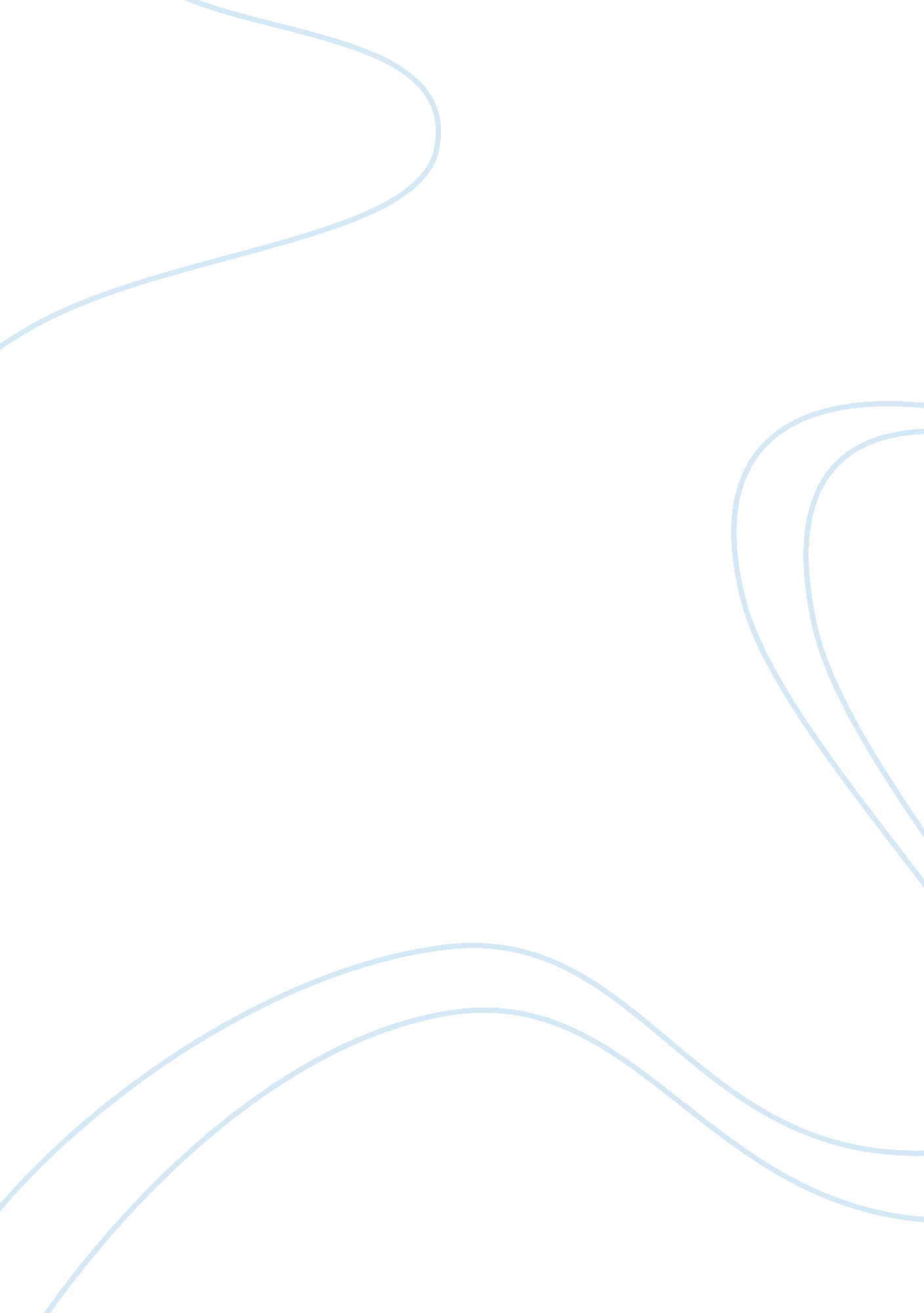 Fleeting time and the brevity of lifeFamily, Marriage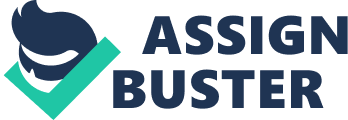 The reality of this quotation from the poem is that it actually happened in the fairy tale story was when the prince was looking for the women who left there slipper behind and when he went to Cinderella step mothers house the step sister both tried the slipper on, but when the said the step sisters would sliced parts of there foot to make it fit, in the story they actually tried to just force there foot to fit but did not succeed. When Anne Sexton wrote this she wrote it guess with some humor instead of it being our typical love story between a prince and soon to be princess. Throughout this poem Anne Sexton uses irony through her sarcasm. So it changes our viewers perspective of the classical fairy tale. “ To the Virgins, to Make Much of Time” by Robert Heroic is pretty serious compared to the “ Cinderella. ” Heroic addresses this poem to the virgins. He mostly stresses the idea of marriage while you are still young and in love. He believes the gift of believes this gift of virginity to be great waste if not given while it is still pleasing. The poem states “ to make much of time” is both to make something happen while is passing and to pay attention to its passage (Glover 2002). ” As stated in the first stanza “ Gather ye rose-buds while ye may, Old time is still a -flying And this same flower that smiles today, tomorrow will be dying “(Heroic 1-5). In that opening stanza it means that a virgin is like a flower and it will not last long. In line 5 through 8 the poet “ expands on the image of fleeting time and the brevity of life. The movement of the sun in the KY underscores the passing of time as the sun has functioned quite literally as a timepiece since ancient times. Traditionally, the sun is an image of warmth, light and vitality: it is a life-giving force, nurturing growth in nature. However, the setting of the sun is foreboding image that lends dark undertones to the poem: it’s a traditional symbol of death. Like the rose, the personified sun and his progress across the sky stand as a metaphor for humankind and it ultimate fate (Glover 2002). ” Throughout the poemHayricks pushes virgins to go forth and marry while love is young. Symbolically, Hayrick’s is representing a youth of a rose and how it will grow, age, and eventually pass on. Like a virgin it is represented as a rose and it is fresh and new but it will also age and pass on as well just like a flower. Overall, the two poems “ Cinderella” by Anne Sexton and “ To the Virgins, to Make Much of Time” by Robert Heroic are both radically different in their own way. The authors both have a different way of thinking. Word Citation Gagger, Kathleen. “ Cinderella. 